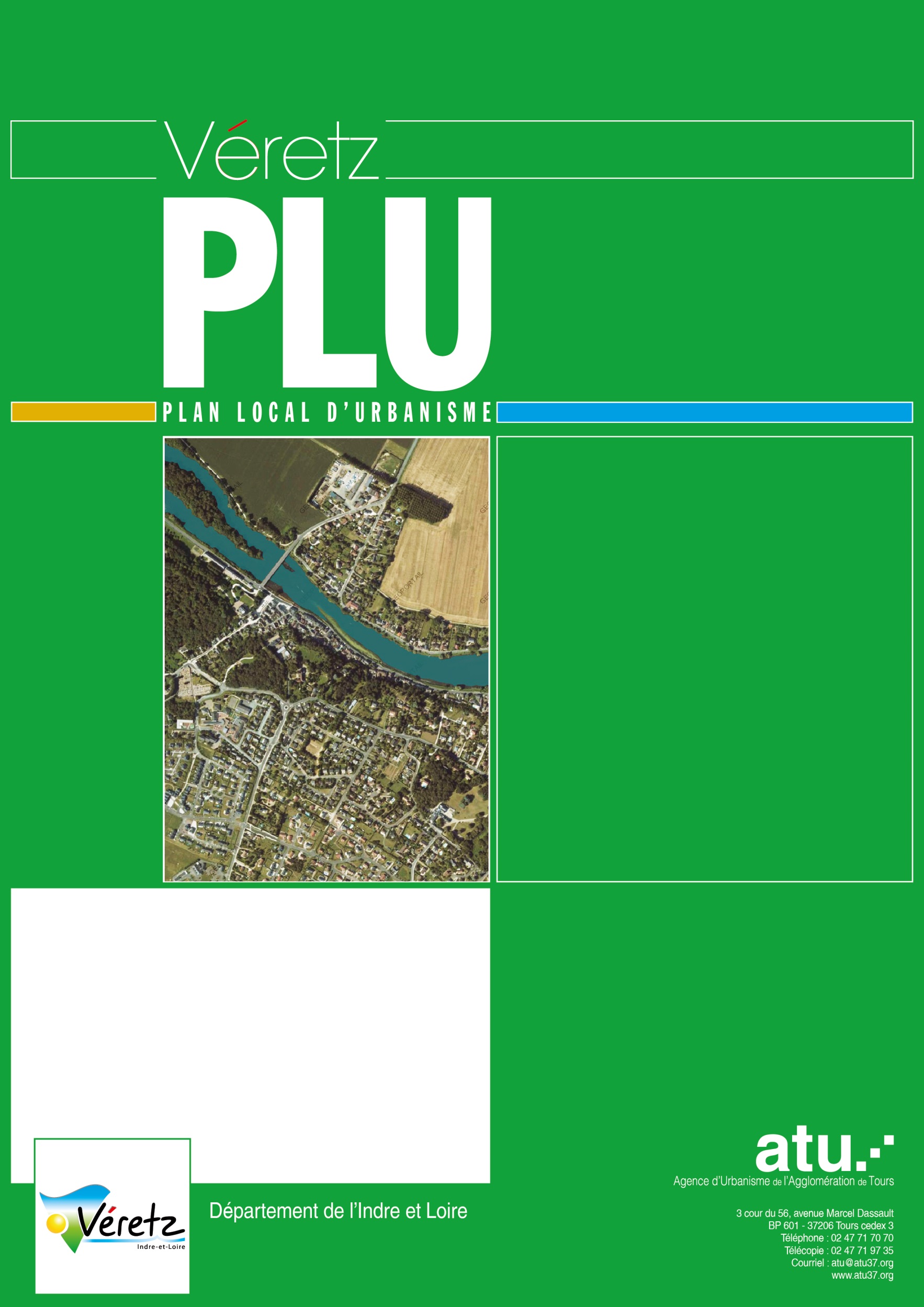 PréambuleL’objet de cette liste est d’encourager les maîtres d’ouvrage (dont les particuliers) et les professionnels à utiliser des végétaux adaptés au territoire et favorables à la biodiversité, dans une perspective de mise en valeur durable du paysage communal.La  liste des plantes ci-après est basée exclusivement sur les espèces ligneuses indigènes préconisées par le conservatoire botanique national du bassin parisien pour la vallée de la Loire. Certaines de ces espèces sont également retenues dans le cadre de l’opération « l’Arbre dans le Paysage Rural de Touraine ». En revanche, cette liste exclut les arbres fruitiers les plus communs en région Centre car les souches sauvages indigènes ne sont pas commercialisées. Dans le cas où le projet de plantation prévoit des arbres fruitiers, il est conseillé de se renseigner auprès d’un verger conservatoire.Les végétaux sont classés en fonction de la hauteur des plantes à l’âge adulte (laquelle hauteur détermine l’emprise au sol nécessaire au développement de la plante et donc la distance d’éloignement par rapport aux constructions. La hauteur indiquée dans le tableau correspond à des conditions normales de développement. La liste ci-après précise le degré d’humidité et le PH du sol favorables au développement de chaque plante. Une étude préalable du terrain est fortement conseillée avant de procéder au choix définitif des espèces végétales à planter.Le tableau indique également les espèces adaptées à la plantation des haies, la présence d’auxiliaires pour la lutte biologique, la production de fruits comestibles par l’homme et / ou la faune, la présence de fleurs pour la production de miel et les risques éventuels pour l’homme (plante toxique et / ou épineuse).Liste des végétaux recommandés (hauteur à l’âge adulte)1. Buissonnants (moins de 3 mètres)2. Arbustes (de 3 à 6 mètres)3. Arbrisseaux (6 à 15 mètres)4. Arbres de haut jet (plus de 15 mètres)Nom françaisNom latin (taxon)Période de floraisonHumidité du solPH du solHaieProduction 
d'auxiliairesFruitscomestiblesNourriture 
pour faunePlante mellifèreAutres caractéristiquesBourdaineFrangula alnusmaitrès humideacideXXXCornouiller maleCornus masmars-avriltrès sec à fraisneutre à alcalinXXXXCornouiller sanguinCornus sanguineamai-juilletsec à assez humideneutre à alcalinXXXXFusain d'EuropeEuonymus europaeusavril-maiassez sec à humidefaiblmt acide à alcalinXXBaies rouges toxiquesLierreHedera helixsep.-oct.sec à humideacide à alcalinXXXXBaies toxiquesTroène communLigustrum vulgaremai-juinsec à fraisneutre à alcalinXXXXFeuilles et baies toxiquesViorne obierViburnum opulusmai-juinfraisfaiblmt acide à alcalinXXXXÉcorce, feuilles et baies toxiquesL’églantier  rosier sauvage Rosa canina Juin Tout terrainneutrexxOui Cynorrhodons xxLes fruits sont riches en vitamines CFragon Rucus aculeatusSept à avril Tout terrain neutrexJeunes pousses comestiblesNom françaisNom latin (taxon)Période de floraisonHumidité du solPH du solHaieProduction 
d'auxiliairesFruits comestiblesNourriture 
pour faunePlante
mellifère Autres caractéristiquesAubépine épineuseCrataegus laevigataavril-maifrais à humidefaiblmt acide à alcalinXX XAubépine monogyneCratægus monogynamaitrès sec à fraisfaiblmt acide à alcalinXXXX Sensible au feu bactérienCerisier de Ste LuciePrunus mahalebavrilsecneutre à alcalinX XXNoisetier communCorylus avellanajan.-marssec à assez humidefaiblmt acide à neutreXXX XPrunellierPrunus spinosaavrilsec à très humidefaiblmt acide à alcalinXXX  XÉpineuxSaule cendréSalix cinereamars-avrilhumidetrès variableX XSaule marsaultSalix capreamars-avrilfrais à très humideacide à neutreXX Sureau noir Sambucus nigra Mai juin Tout terrain Très variable xX après cuisson xxInstruments de musique, sifflet Nom françaisNom latin (taxon)Période de floraisonHumidité du solPH du solHaieProduction 
d'auxiliairesFruitscomestiblesNourriture 
pour faunePlante
mellifère Autres caractéristiquesAulne glutineuxAlnus glutinosamars-avrilsec à fraisfaiblmt acide à alcalinCharme communCarpinus betulusavril-maiassez sec à fraisfaiblmt acide à neutreXXCormierSorbus domesticaavril-juinsecacide à alcalinXXXXÉrable champêtreAcer campestreavril-maisec à fraisfaiblmt acide à alcalinXXXSaule fragileSalix fragilisavril-maifrais à très humideacide à neutreXSaule rouxSalix atrocinereamars-avrilsec à très humideacideX XHoux Ilex aquifolium Sans intérêt Frais Acide à neutre xX baie de oct à déc. Feuillage persistant Néflier Mespilus germanica Mai juin Assez sec  à frais Neutre à acide xX xxFruit à consommer  bletPommier sauvage Malus sylvestris Mai normaleNeutre xxxxxFruit en septembre Poirier sauvage Pyrus communis Avril Frais Neutre xxxxxNom françaisNom latin (taxon)Période de floraisonHumidité du solPH du solHaiesProduction 
d'auxiliairesFruitscomestiblesNourriture 
pour faunePlante
 mellifèreAutres caractéristiquesAlisier torminalSorbus torminalismaiassez sec à fraistrès variableXXXXChâtaignierCastanea sativajuin-juil.CacideXXXXXChêne pubescentQuercus pubescensavrilsecfaiblmt acide à alcalinXXXChêne sessileQuercus petraeamaiassez sec à fraisacideXXXFrêne communFraxinus excelsioravrilfrais à humidelégèrmt acide à alcalinXXMerisierPrunus aviumavril-maiassez sec à fraisfaiblmt acide à neutreXXXXOrme lisseUlmus laevismars-avriltrès humidefaiblmt acide à alcalinXPeuplier tremblePopulus tremulamars-avrilfrais à très humideacide à alcalinXSaule blancSalix albaavril-maiInondée une partie de l’annéefaiblmt acide à alcalinXX